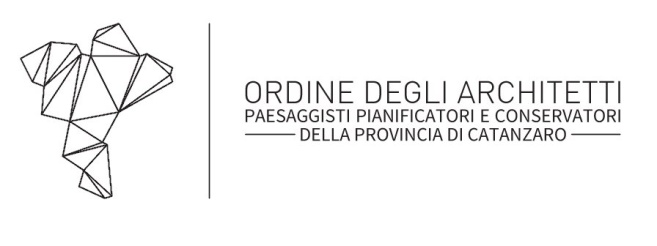 MODULO D’ISCRIZIONE QuantumGis 2.0 - Corso base19-20 Giugno 2014 h 15.00 – 20.00  Istituto Tecnico Statale per Geometri – Lamezia Terme (CZ)(SEMINARIO A NUMERO CHIUSO: MAX 25 PROFESSIONISTI - DURATA 8 ORE)Il sottoscritto:Nome……………………………………………….Cognome………………………………………………………..Titolo……………………….Indirizzo…………………………………………………………………………….C.A.P.…………………..Città…………………………………Tel…………………………………Fax…………………………………. Cell………………………………………………………………………E-mail…………………………………………………………………………………C.F. : ………………………………………………………..CHIEDEl’iscrizione  al  seminario in oggetto e a tal fine allega copia del bonifico bancarioCONDIZIONI E MODALITA’ DI PAGAMENTO:Quota di partecipazione al corso: 100,00 € da versare tramite bonifico bancario Ubi Carime  IBAN  It 26 X 03067 04400 000000000980L’interruzione anticipata del Corso da parte del professionista non dà diritto ad alcun rimborso e la somma versata sarà trattenuta quale compensazione spese.Il/la Sottoscritto/a, DICHIARA DI AVER PRESO VISIONE DELLE INFORMAZIONI GENERALI E DEL PROGRAMMA  E DI ACCETTARNE LE CONDIZIONI GENERALI E PARTICOLARI.TUTELA DEI DATI PERSONALI (dichiarazione ai sensi della Legge sulla Privacy - D.Lgs. 30 Giugno 2003 n. 196 e s.m.i.).Il/La sottoscritto/a, autorizza l’utilizzazione dei dati sopra-riportati con possibilità di cederli ai soggetti organizzatori ed alle Aziende sponsor e sostenitrici dell’evento formativo per gli scopi e le finalità del Seminario e per altre attività di supporto alla professione.Data:………………………… Firma:………………………….. N.B.:Per detto evento sono stati richiesti i crediti formativi previsti dalla normativa in materia - D.P.R. 7 agosto 2012 n. 137 pubblicata sul Bollettino Ufficiale del Ministero di Grazia e Giustizia n.17  del 15/092013 e regolamento del CNAPPC.